FÖRBINDELSEBLANKETT FÖR KOMMUNERFÖRBINDELSEBLANKETT FÖR KOMMUNERFÖRBINDELSEBLANKETT FÖR KOMMUNERFÖRBINDELSEBLANKETT FÖR KOMMUNERFÖRBINDELSEBLANKETT FÖR KOMMUNERFÖRBINDELSEBLANKETT FÖR KOMMUNERKommuner och samkommuner som deltar i försöket Kommuner och samkommuner som deltar i försöket Kommuner och samkommuner som deltar i försöket Kommuner och samkommuner som deltar i försöket Kommuner och samkommuner som deltar i försöket Kommuner och samkommuner som deltar i försöket Försökets namnFörsökets namnKommun/samkommun som ansvarar för försökets administrationKommun/samkommun som ansvarar för försökets administrationKontaktpersonKontaktpersonDatumDatumSituationen vid ansökningstidpunkten (senast 31.10.2017)Situationen vid ansökningstidpunkten (senast 31.10.2017)Situationen vid ansökningstidpunkten (senast 31.10.2017)Slutlig lista över deltagande kommuner (senast vid ett datum som avtalas separat)Slutlig lista över deltagande kommuner (senast vid ett datum som avtalas separat)Slutlig lista över deltagande kommuner (senast vid ett datum som avtalas separat)Slutlig lista över deltagande kommuner (senast vid ett datum som avtalas separat)På denna blankett anger den kommun/samkommun som ansvarar för försökets administration alla kommuner som deltar i försöket. Blanketten skickas in tillsammans med ansökan och kan kompletteras genom att en ny blankett skickas in senast vid ett datum som avtalas separat. På denna blankett anger den kommun/samkommun som ansvarar för försökets administration alla kommuner som deltar i försöket. Blanketten skickas in tillsammans med ansökan och kan kompletteras genom att en ny blankett skickas in senast vid ett datum som avtalas separat. På denna blankett anger den kommun/samkommun som ansvarar för försökets administration alla kommuner som deltar i försöket. Blanketten skickas in tillsammans med ansökan och kan kompletteras genom att en ny blankett skickas in senast vid ett datum som avtalas separat. På denna blankett anger den kommun/samkommun som ansvarar för försökets administration alla kommuner som deltar i försöket. Blanketten skickas in tillsammans med ansökan och kan kompletteras genom att en ny blankett skickas in senast vid ett datum som avtalas separat. På denna blankett anger den kommun/samkommun som ansvarar för försökets administration alla kommuner som deltar i försöket. Blanketten skickas in tillsammans med ansökan och kan kompletteras genom att en ny blankett skickas in senast vid ett datum som avtalas separat. På denna blankett anger den kommun/samkommun som ansvarar för försökets administration alla kommuner som deltar i försöket. Blanketten skickas in tillsammans med ansökan och kan kompletteras genom att en ny blankett skickas in senast vid ett datum som avtalas separat. Försökets administratör ansvarar för att den slutliga listan innehåller alla deltagande kommuner och att dessa kommuner har fattat bindande beslut om att delta i försöket.Blanketten ska skickas till social- och hälsovårdsministeriets registratorskontor per e-post (kirjaamo@stm.fi). Blanketten behöver inte undertecknas.Försökets administratör ansvarar för att den slutliga listan innehåller alla deltagande kommuner och att dessa kommuner har fattat bindande beslut om att delta i försöket.Blanketten ska skickas till social- och hälsovårdsministeriets registratorskontor per e-post (kirjaamo@stm.fi). Blanketten behöver inte undertecknas.Försökets administratör ansvarar för att den slutliga listan innehåller alla deltagande kommuner och att dessa kommuner har fattat bindande beslut om att delta i försöket.Blanketten ska skickas till social- och hälsovårdsministeriets registratorskontor per e-post (kirjaamo@stm.fi). Blanketten behöver inte undertecknas.Försökets administratör ansvarar för att den slutliga listan innehåller alla deltagande kommuner och att dessa kommuner har fattat bindande beslut om att delta i försöket.Blanketten ska skickas till social- och hälsovårdsministeriets registratorskontor per e-post (kirjaamo@stm.fi). Blanketten behöver inte undertecknas.Försökets administratör ansvarar för att den slutliga listan innehåller alla deltagande kommuner och att dessa kommuner har fattat bindande beslut om att delta i försöket.Blanketten ska skickas till social- och hälsovårdsministeriets registratorskontor per e-post (kirjaamo@stm.fi). Blanketten behöver inte undertecknas.Försökets administratör ansvarar för att den slutliga listan innehåller alla deltagande kommuner och att dessa kommuner har fattat bindande beslut om att delta i försöket.Blanketten ska skickas till social- och hälsovårdsministeriets registratorskontor per e-post (kirjaamo@stm.fi). Blanketten behöver inte undertecknas.Kommuner som deltar i försöket Kommuner som deltar i försöket Kommuner som deltar i försöket Kommuner som deltar i försöket Kommuner som deltar i försöket Kommuner som deltar i försöket Kommun Organ som fattat beslutet Datum för beslutetDatum för beslutetKommuninvånarnas andel av landskapets befolkning i procentDet totala antalet invånare i de kommuner som deltar i försöket angett i procent av landskapets befolkningDet totala antalet invånare i de kommuner som deltar i försöket angett i procent av landskapets befolkning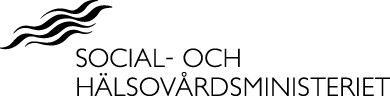 